ДО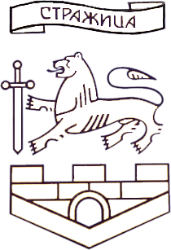 КМЕТА НАОБЩИНА СТРАЖИЦАЗ А Я В Л Е Н И Еза издаване на удостоверение за факти и обстоятелства по териториално и селищно устройство(Уникален идентификатор на административната услуга - 2119)От ............................................................................................................................................... ,(посочете трите имена на физическото лице или наименованието на юридическото лице)ЕГН/ЕИК.........................................................., постоянен/настоящ адрес или адрес науправление на юридическото лице: гр./с. ........................., община......................................., област......................................................., ул. (ж.к.) .................................................................,тел.: ................................, електронна поща ..............................................................................Юридическото лице се представлява от ........................................................................................................................................................................................................................................,(трите имена на представителя/пълномощника и ЕГН)№/дата на пълномощното ..........................................................................................................Заявявам желанието си да ми бъде издадено удостоверение за: ........................................................................................................................................................................................... ,в недвижим имот, представляващ УПИ/ПИ № ...................., кв. № .................................... ,по плана на ........................................... с административен адрес: гр. ................................. ,община ............................................................., област ........................................................... ,ул. ................................................................................................................................................(ж.к., бул., ул., сграда, №, вх., ет., ап.)Прилагам следните документи:Удостоверение за наследници - в случаите, когато имотът е придобит по наследство (прилага се само ако наследодателят не е с постоянен адрес на територията на същата община).2. Документ за платена такса, освен ако плащането е извършено по електронен път. Плащането е извършено по електронен път 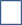 (отбележете със знак Х, когато плащането е извършено по електронен път).Желая издаденият индивидуален административен акт да бъде получен: Лично от звеното за административно обслужване. Чрез лицензиран пощенски оператор на адрес: ...........................................................,...............................................................................................................................................,като декларирам, че пощенските разходи са за моя сметка, платими при получаването на акта за вътрешни пощенски пратки, и съм съгласен документите да бъдат пренасяни от оператора за служебни цели. Индивидуалният административен акт да бъде изпратен:• като вътрешна препоръчана пощенска пратка;• като вътрешна куриерска пратка;• като международна препоръчана пощенска пратка. По електронен път на електронна поща ............................Дата: ..............................                                                             Заявител: ..............................                                                                                                                             (подпис)